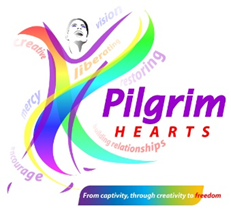 VOLUNTEERING forBRACKNELL Drop InForename: ……………………Surname: …..……………………………..…    
         Gender: ……………………..                     D.O.B: ……………………………Email Address: ……………………….…………………………………………..       Mobile: ………………………………………………Address: ………………………………………………………………..……………………………………………………………………………………………………………………………..Referees Name: (Or Name of your local Church)               …………………………………………….………………………Address: ………………………………………………………………………….……………………..Phone: …..…………………………..       Email: ………………………………………….Please circle your choice/s from the following :Drop In (at St Andrew’s): Tuesdays 12.00am to 2.00pmThursdays 11.00am to 2.00pmHave you a valid DBS check?	                                YES  / NO (please circle) 

If so, who did it? ………………………….                    When was it done? …………….Do you have a valid First Aid qualification?		YES  / NOMental Health First Aid certificate?			YES  / NOFood Hygiene certificate?	                                YES / NOSafeguarding training?				           YES  / NOPrevious relevant experience (for new applicants only)………………………………………………………………………………………………………………………………………………………………………………………………………………………………………………………………………………………………………………………
I agree to follow the Volunteers Handbook guidelines and will work as requested by theorganisers.I give permission for Pilgrim Hearts to store and use my data for the running of the Drop In and Mentoring services.Signed……………………………………	Dated …………………………..PLEASE POST TO :- Pilgrim Hearts 24 YORKSHIRE PLACE, BRACKNELL, RG42 3XE or scan and Email to pilgrim.hearts@gmail.com